Волинська обласна бібліотека для дітейРекомендаційний список літературидля дітей дошкільного, молодшого шкільного вікута їх батьків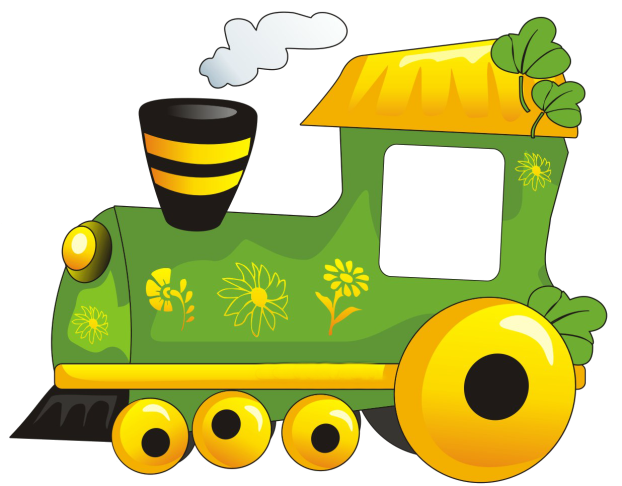 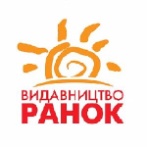 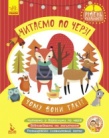 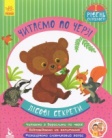 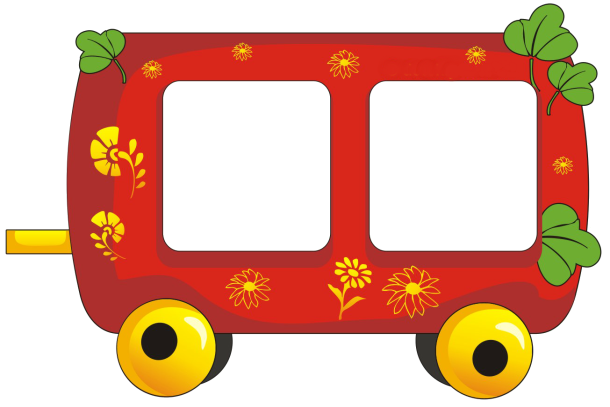 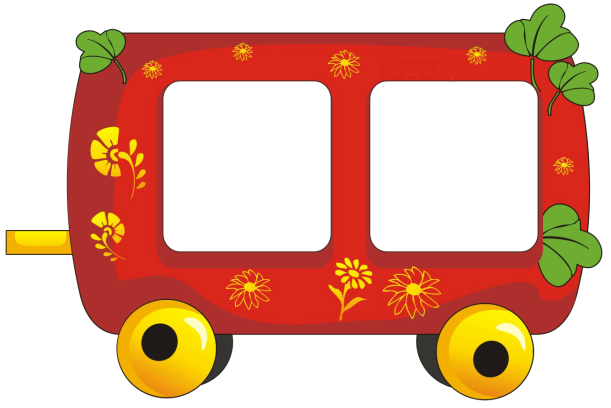 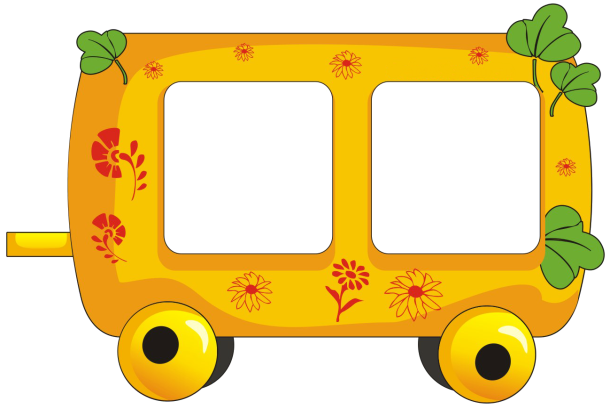 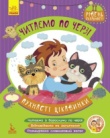 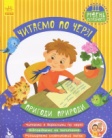 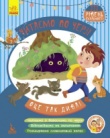 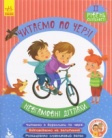 Луцьк - 2019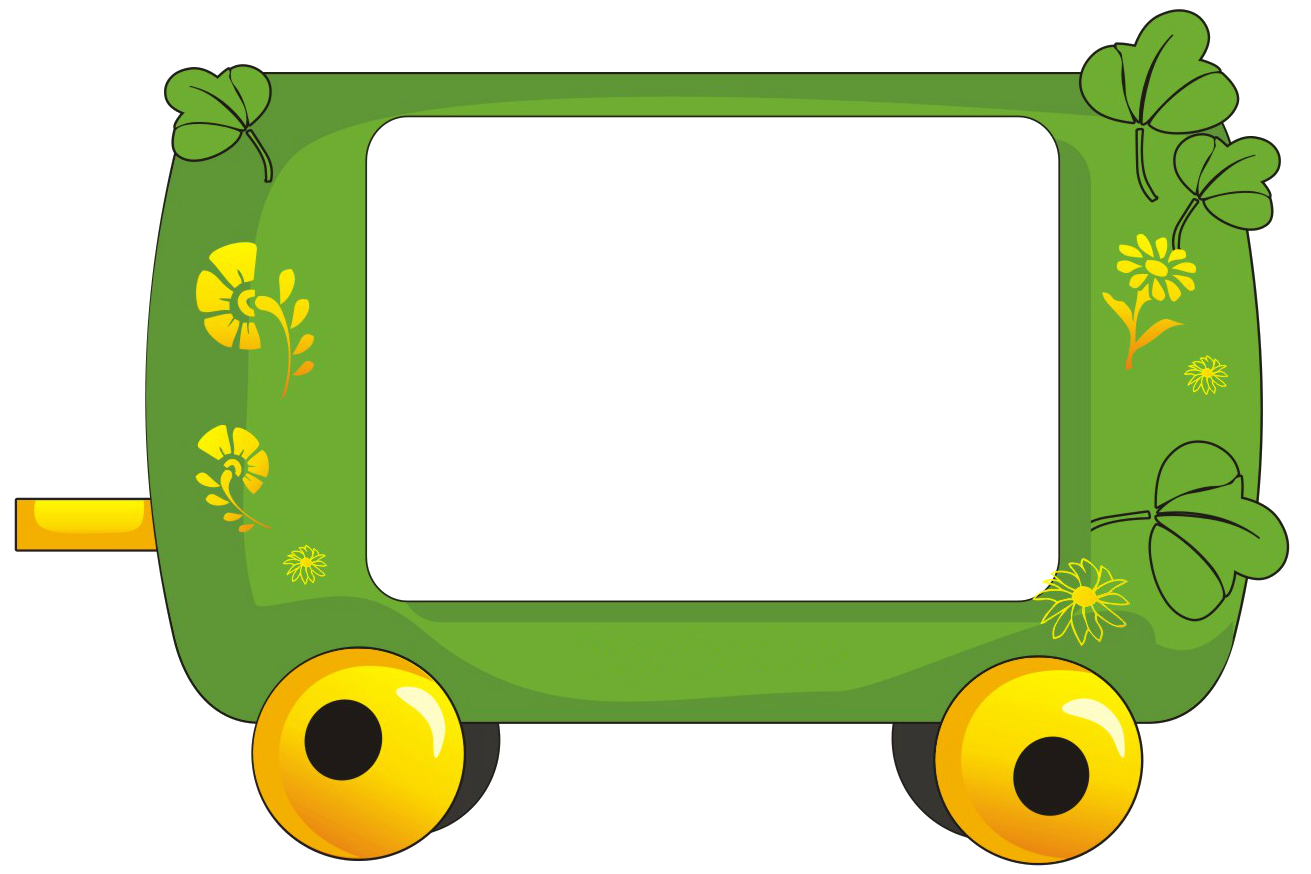 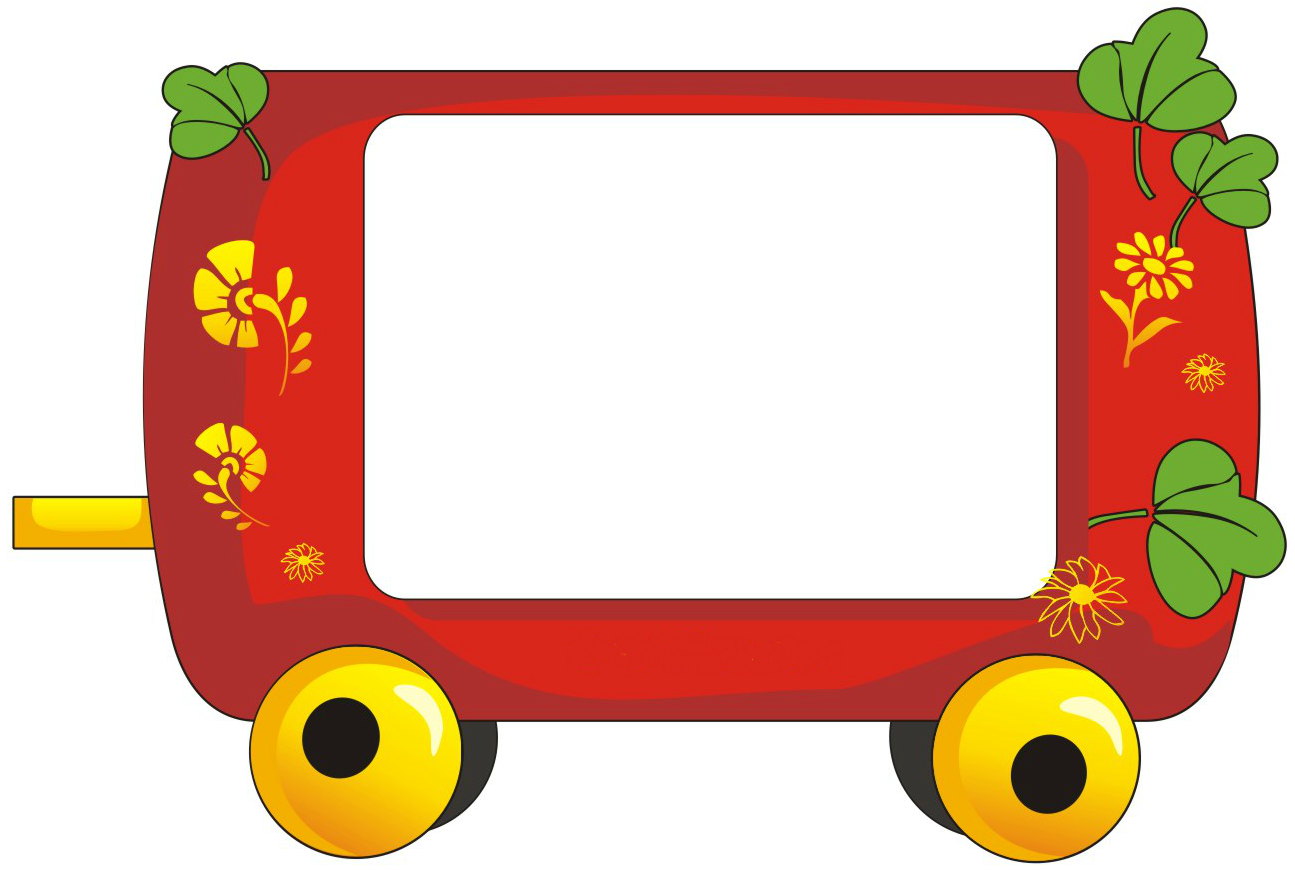 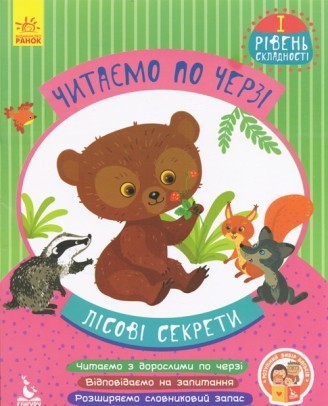 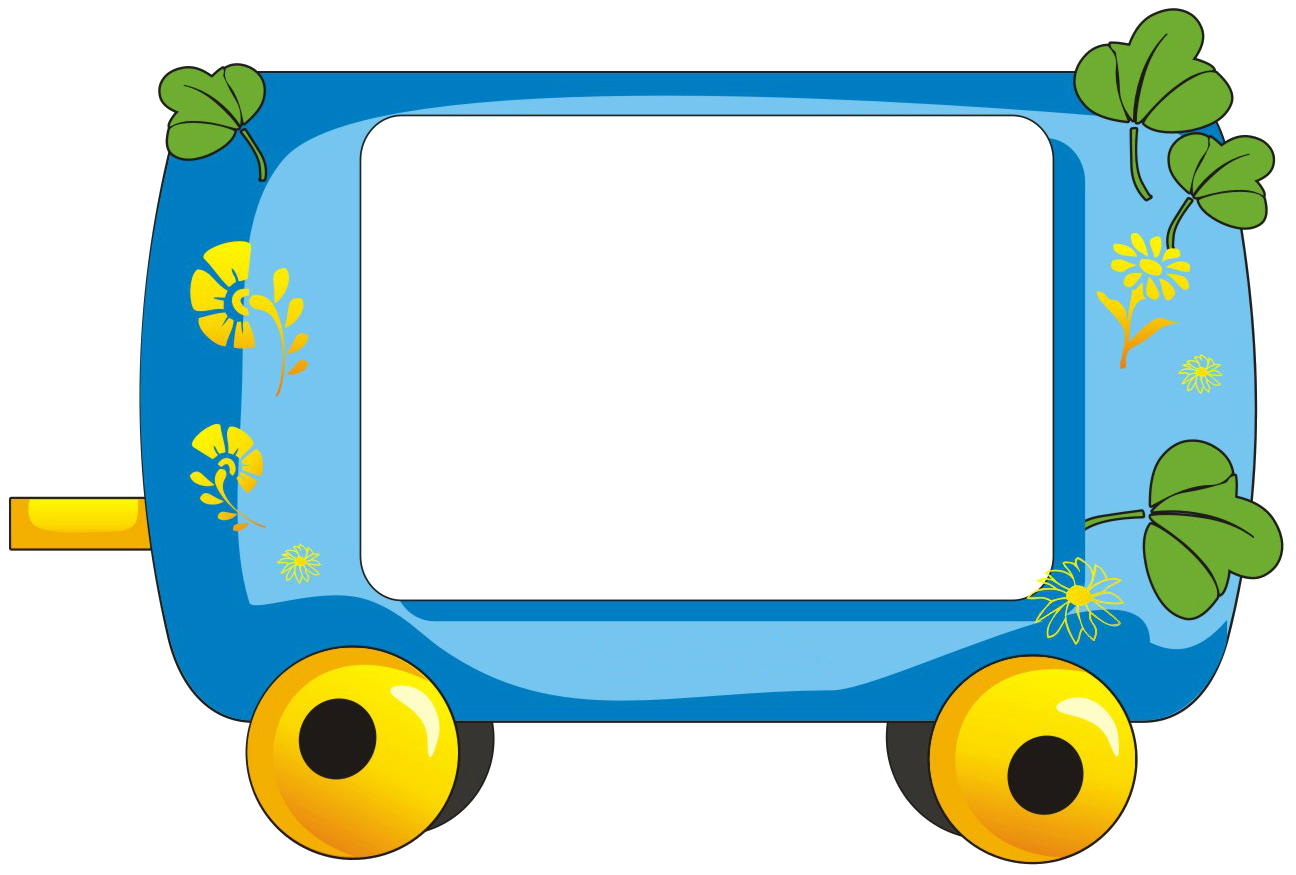 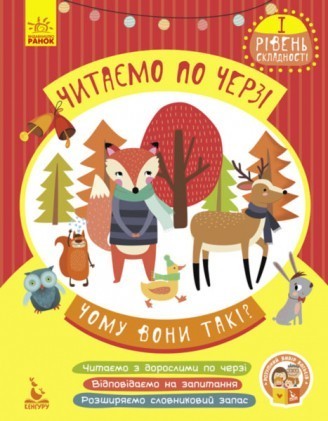 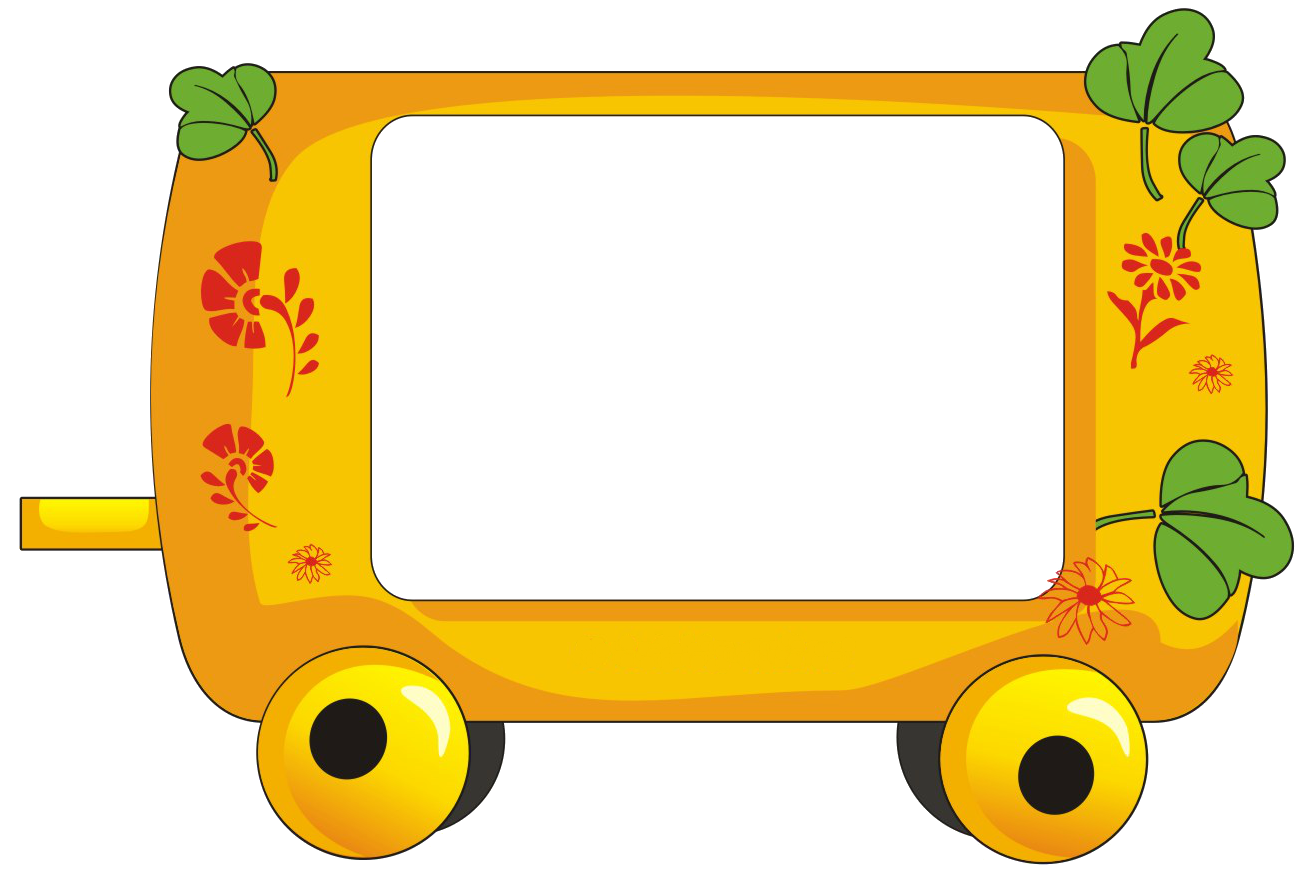 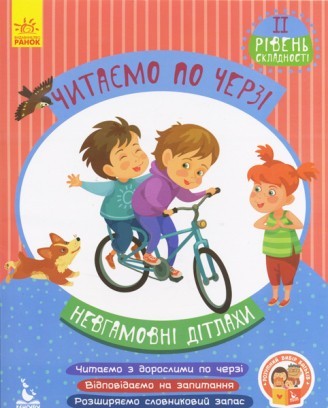 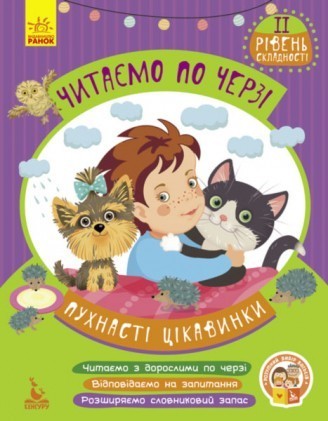 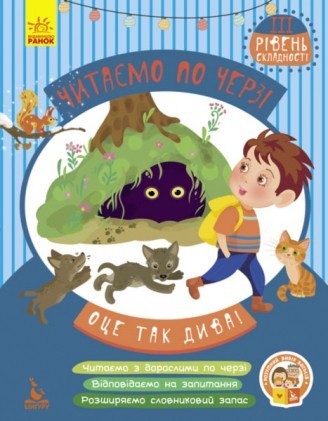 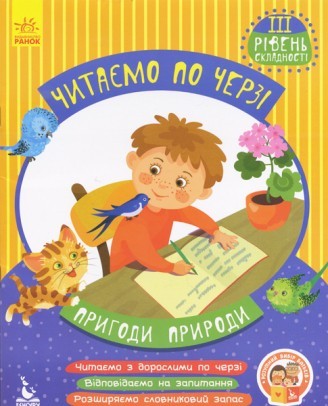 